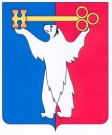 АДМИНИСТРАЦИЯ ГОРОДА НОРИЛЬСКАКРАСНОЯРСКОГО КРАЯРАСПОРЯЖЕНИЕ14.12.2021                                            г. Норильск                                                 № 6240О внесении изменений в распоряжение Администрации города Норильска от 20.03.2020 № 1206В связи с кадровыми изменениями и в целях обеспечения деятельности Штаба по предупреждению распространения новой коронавирусной инфекции, вызванной 2019-nCoV, при Администрации города Норильска (далее – Штаб),1. Внести в распоряжение Администрации города Норильска от 20.03.2020     № 1206 «О создании Штаба по предупреждению распространения новой коронавирусной инфекции» (далее – Распоряжение, Штаб) следующие изменения:1.1. Состав Штаба, утвержденный Распоряжением, изложить в редакции согласно приложению к настоящему распоряжению.1.2. В пункте 3.1 Распоряжения слова «(каждый понедельник)» исключить.1.3. Пункт 3.3 Распоряжения изложить в следующей редакции:«3.3. Функции секретаря Штаба в период его временного отсутствия осуществлять специалистам отдела контроля и организации работы руководителей Управления обеспечения деятельности Администрации города Норильска».2. Разместить настоящее распоряжение на официальном сайте муниципального образования город Норильск.Глава города Норильска	        Д.В. КарасевПриложение к распоряжениюАдминистрации города Норильскаот 14.12.2021 № 6240Утвержден распоряжениемАдминистрации города Норильскаот 20.03.2020 № 1206Состав Штабапо предупреждению распространенияна территории муниципального образования город Норильсккоронавирусной инфекцииБАРИНОВ Владимир Андреевич-заместитель Главы города Норильска по информационной политике и взаимодействию с общественными организациями;БОЛЬШАКОВ Игорь Александрович-начальник Управления по делам ГО и ЧС Администрации города Норильска;БОЛЬШУНОВ Владимир Александрович-прокурор города Норильска (по согласованию);БУСОВ Дмитрий Анатольевич-заместитель Главы города Норильска по земельно-имущественным отношениям и развитию предпринимательства;ГРАДЮШКО Сергей Борисович-заместитель Директора ЗФ ПАО «ГМК «Норильский никель» по промышленной безопасности и охране труда (по согласованию);ДОБРОВОЛЬСКИЙ Андрей Александрович-начальник Талнахского территориального управления Администрации города Норильска;ДОЛГУНЦОВ Александр Юрьевич-заместитель начальника вневедомственной охраны по городу Норильску - филиал ФГКУ «Управление вневедомственной охраны ВНГ РФ по Красноярскому краю» (по согласованию);КАВТЕЛАДЗЕ Коба Иосифович-руководитель территориального отдела в           г. Норильске министерства здравоохранения Красноярского края (по согласованию);КАЗАК Виталий Николаевич-начальник 7 поисково-спасательного отряда ФПС ГПС Главного управления МЧС России по Красноярскому краю (по согласованию);КИСЕЛЕВ Евгений Геннадьевич -начальник Отдела по координации деятельности подразделений Федеральной службы войск национальной гвардии Управления Росгвардии по Красноярскому краю (по согласованию);КОВТУН Илона Александровна-главный врач Филиала ФБУЗ «Центр гигиены и эпидемиологии в Красноярском крае» в           г. Норильске (по согласованию);КОРОСТЕЛЕВАНаталья Михайловна-заместитель Главы города Норильска по социальной политике;КРАВЦОВ Игорь Павлович-начальник Норильского местного гарнизона, командир в/ч 40919, майор (по согласованию);КРАСОВСКИЙ Роман Игоревич-заместитель Главы города Норильска по территориальному развитию; КУПРЕЕНКО Константин Васильевич-заместитель Главы города Норильска по городскому хозяйству; МУСИХИН Олег Владимирович -начальник Отдела МВД России по городу Норильску (по согласованию);НЕДБАЙЛО Елена Васильевна-начальник Кайерканского территориального управления Администрации города Норильска;НИКИФОРОВАндрей Владимирович-генеральный директор ООО «Аэропорт «Норильск» (по согласованию);ОКТЯБРЕВ Константин Борисович -начальник Таймырского ЛО МВД России (по согласованию);ПЕРЕТЯТКО Ирина Васильевна-заместитель Главы города Норильска по экономике и финансам;ПЕРФИЛЬЕВА Анастасия Юрьевна-заместитель Директора ЗФ ПАО «ГМК «Норильский никель» по персоналу и социальной политике (по согласованию);ПЕРШИН Андрей Юрьевич-начальник территориального отдела Управления Федеральной службы по надзору в сфере защиты прав потребителей и благополучия человека по Красноярскому краю в городе Норильске – главный государственный врач по г. Норильску, Таймырскому Долгано-Ненецкому муниципальному району (по согласованию);ПЕСТРЯКОВ Александр Александрович-председатель Норильского городского Совета депутатов (по согласованию);ПЕЧУРИН Сергей Васильевич-начальник отдела надзорной деятельности и профилактической работы по муниципальному образованию город Норильск ГУ МЧС России по Красноярскому краю (по согласованию);ПИСКУНОВ Павел Алексеевич-начальник Управления городского хозяйства Администрации города Норильска;РОМАНОВ Руслан Александрович -Норильский транспортный прокурор (по согласованию);РЯБОВ Николай Алексеевич-начальник Снежногорского территориального управления Администрации города Норильска;СЕВАСТЬЯНОВАВладислава Евгеньевна-начальник Управления по персоналу Администрации города Норильска;СЕРБИН Роман Олегович-председатель постоянной комиссии Норильского городского Совета депутатов по городскому хозяйству (по согласованию);ТИМОФЕЕВ Николай Анатольевич-заместитель Главы города Норильска;ТИМЧЕНКО Олег Сергеевич-начальник Управления по правопорядку и административной практике Администрации города Норильска;ЦЮПКО Виктор Владимирович-заместитель Председателя Норильского городского Совета депутатов (по согласованию);ЧЕРЕДНИЧЕНКО Федор Борисович-советник заместителя Директора ЗФ ПАО «ГМК «Норильский никель» по региональной политике и корпоративным проектам (по согласованию);ЧИЧЕРИНА Ирина Анатольевна-директор МКУ «Управление потребительского рынка и услуг»;ШАРУЕВ Сергей Владимирович -начальник отдела в городе Норильске УФСБ России по Красноярскому краю (по согласованию);ЩУКИН Вячеслав Анатольевич-заместитель Директора ЗФ ПАО «ГМК «Норильский никель» по региональной политике и корпоративным проектам (по согласованию);ЮРКИНА Юлия Владимировна-начальник Правового управления Администрации города Норильска.Секретарь:Секретарь:Секретарь:Секретарь:ГРИГОРЬЕВА Вероника Валерьевна-консультант отдела контроля и организации работы руководителей Управления обеспечения деятельности Администрации города Норильска